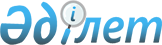 Об утверждении государственного образовательного заказа на дошкольное воспитание и обучение, размеров подушевого финансирования и родительской платы на 2014 год в учреждениях образования Аккайынского района Северо-Казахстанской области
					
			Утративший силу
			
			
		
					Постановление акимата Аккайынского района Северо-Казахстанской области от 26 июня 2014 года № 200. Зарегистрировано Департаментом юстиции Северо-Казахстанской области 24 июля 2014 года № 2873. Утратило силу постановлением акимата Аккайынского района Северо-Казахстанской области от 6 февраля 2015 года N 51      Сноска. Утратило силу постановлением акимата Аккайынского района Северо-Казахстанской области от 06.02.2015 N 51 (вводится в действие со дня подписания).

      В соответствии с подпунктом 8-1) пункта 4 статьи 6 Закона Республики Казахстан от 27 июля 2007 года "Об образовании", постановлением Правительства Республики Казахстан от 28 мая 2010 года № 488 "Об утверждении программы по обеспечению детей дошкольным воспитанием и обучением "Балапан" на 2010-2020 годы", акимат Аккайынского района Северо-Казахстанской области ПОСТАНОВЛЯЕТ:

      1. Утвердить государственный образовательный заказ на дошкольное воспитание и обучение, размеры подушевого финансирования и родительской платы на 2014 год в учреждениях образования Аккайынского района Северо-Казахстанской области согласно приложению к настоящему постановлению.

      2. Контроль за исполнением настоящего постановления возложить на курирующего заместителя акима Аккайынского района Северо-Казахстанской области. 

      3. Настоящее постановление вводится в действие по истечении десяти календарных дней после дня его первого официального опубликрвания и распространяется на правоотношения, возникшие с 6 января 2014 года.

 Государственный образовательный заказ на дошкольное воспитание и обучение, размеров подушевого финансирования и родительской платы на 2014 год в учреждениях образования Аккайынского района Северо-Казахстанской области
					© 2012. РГП на ПХВ «Институт законодательства и правовой информации Республики Казахстан» Министерства юстиции Республики Казахстан
				
      И.о. акима района

С. Муканов
Приложение к постановлению акимата Аккайынского района Северо- Казахстанской области № 200 от 26 июня 2014 годаНаименование организации дошкольного воспитания и обучения

Количество воспитанников

организаций до-

школьного

воспитания и обучения

Размер

подушевого

финансирования в дошкольных

организациях в месяц (тенге)

Размер ро-

дительской

платы в

месяц

(тенге)

Средняя

стоимость

расходов

на одного

воспитанника в месяц (тенге)

Государственное коммунальное казенное предприятие "Ясли-сад "Балапан" акимата Аккайынского района Северо-Казахстанской области Министерства образования и науки Республики Казахстан.

Финансируется из местного бюджета

140

22084,5

7500

22084,5

Государственное коммунальное казенное предприятие "Ясли-сад "Чебурашка" акимата Аккайынского района Северо-Казахстанской области Министерства образования и науки Республики Казахстан.

Финансируется из местного бюджета

65 

27805,1

5000

27805,1

Дошкольные мини-центры, финансируемые из республиканского бюджета

195

6779,0

6200

6779,0

Дошкольные мини-центры, финансируемые из местного бюджета

429

10137,0

6500

10137,0

